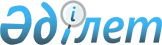 Об установлении публичного сервитутаПостановление акимата Бухар-Жырауского района Карагандинской области от 19 марта 2019 года № 12/02. Зарегистрировано Департаментом юстиции Карагандинской области 28 марта 2019 года № 5265
      В соответствии с Земельным Кодексом Республики Казахстан от 20 июня 2003 года, Законом Республики Казахстан от 23 января 2001 года "О местном государственном управлении и самоуправлении в Республике Казахстан", акимат района ПОСТАНОВЛЯЕТ:
      1. Установить публичный сервитут сроком на 3 (три) года, без изъятия земельных участков у землепользователей товариществу с ограниченной ответственностью "SilkNetCom" для прокладки волоконно-оптической линии связи (ВОЛС), общей площадью – 8,8246 гектар.
      2. Товариществу с ограниченной ответственностью "SilkNetCom" при использовании земельного участка в целях прокладки волоконно-оптической линии связи (ВОЛС) соблюдать требования законодательства Республики Казахстан.
      3. Государственному учреждению "Отдел земельных отношений Бухар-Жырауского района" принять меры, вытекающие из настоящего постановления.
      4. Контроль за исполнением данного постановления возложить на заместителя акима района Дардакова Армана Шалиевича.
      5. Настоящее постановление вводится в действие со дня первого официального опубликования.
					© 2012. РГП на ПХВ «Институт законодательства и правовой информации Республики Казахстан» Министерства юстиции Республики Казахстан
				
      Аким района

Ш. Мамалинов
